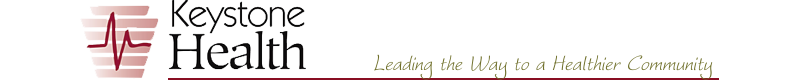 Financial Assistance Application for Keystone HealthHome Address: _____________________________________________________________________________________Phone Number:  Home_________________________ Cell _____________________________ Best Time to Call?______Household Members – (include only household dependents)**List additional names on back		Office Use OnlyName:				          Relationship:        Date of Birth:       Employed       Person#     M     D										  Y/N   _____________________________    _______Self__    ____________     ____               _______     ___  ___	_____________________________    ____________   ____________      ____               _______     ___  ___	_____________________________    ____________    ____________     ____               _______     ___  ___ 	_____________________________    ____________    ____________     ____               _______     ___  ___	_____________________________    ____________    ____________     ____               _______     ___  ___	Monthly Gross Household Income Received: **Information only required if applying for Summit Care ProgramWages/Salaries (before taxes): __________________________    Pensions/Annuities: _____________________________Social Security: ______________________________________   Other Disability: ________________________________SSI/SSDI: _________________________________________    **Cash Assistance: ____________________________ Unemployment Compensation: ____________________              **Veteran’s Administration (VA) Benefits: ____________Child Support: ______________________________________    **Workman’s Compensation: ____________________   Spousal Support:___________________________                        Interest and Dividends:___________________________Other Income: ________________________________Household Resources:**Information only required if applying for Summit Care ProgramChecking Account(s): ________________________________     Savings Account(s): ______________________________**Christmas/Vacation Club:___________________________      **Stocks or Bonds:_______________________________**Certificates of deposit:______________________________	**Money Markets accounts:________________________**Trust Funds: ___________________________			**US Savings Bonds:_____________________________For your application to be processed, the following information must be returned along with this form:Checking and Savings account statements showing detailed activity from the previous month (individual and business). Statements must show financial institution name and customer account name and number.Pay stubs or letter from employer listing wages before taxes for last 3 months.Proof of all other monthly gross household income received during the year.Have you applied for Medical Assistance in the past 90 days?  Yes / No    If yes, date applied: _______ If no, please notate back of application.    Navigators Initials:______________Do we have your permission to share information contained in this application with other health care providers for them to determine financial assistance eligibility for their services?  Yes / NoI certify that the information provided on this application is true and complete and may be checked for accuracy. I understand that willful falsification and/or omission of information contained in this application will result in denial of financial assistance.  Requestor’s Signature: ___________________________________________   Date: ____________________________If you have any questions, please call us for help:  Keystone Health Outreach Enrollment 717-709-7969______________________________________Office Use Only___________________________________________________Account#________________________________	Guarantor:__________________________________________________Approved Date:___________________________	Approved By:________________________________________________Discount%:_______________________________	Expiration Date:______________________________________________Denied Date:______________________________      Denial Reason: ______ Over Income ____Did not receive all documentationIncome:__________________________________	Processor:_____________________ Date:__________________________RF Primary:____________  RF Secondary:_____________  What is Primary Insurance:__________________________________Deductible/Co-insurance: __________________________________________________________________________________NAVIGATOR COMMENTS:Did Navigator Assist Patient in Applying for Medical Insurance?  YES/NOIf so, what plan:	_____MA	_____CHIP	_____MPIf not, why: ___________________________________________________________________________________________Card made by:	__________________________Card scanned in Nextgen by: _______________________Discounts applied in Medical by:  ____________________Forwarded to Dental and discounts applied:  _________________Added to spreadsheet by:  __________________________1.25.18